Спортивная секция «Волейбол» (юноши)Время и место тренировок:Понедельник 	16.15-18.15Среда 		17.30-19.00Пятница 		16.30-19.00Главный учебный корпус №1 ВГУ имени П.М. Машерова, большой спортивный зал (Московский пр-т, 33).Руководитель секции: Головинец Олег Викторович, начальник спортивного клуба. 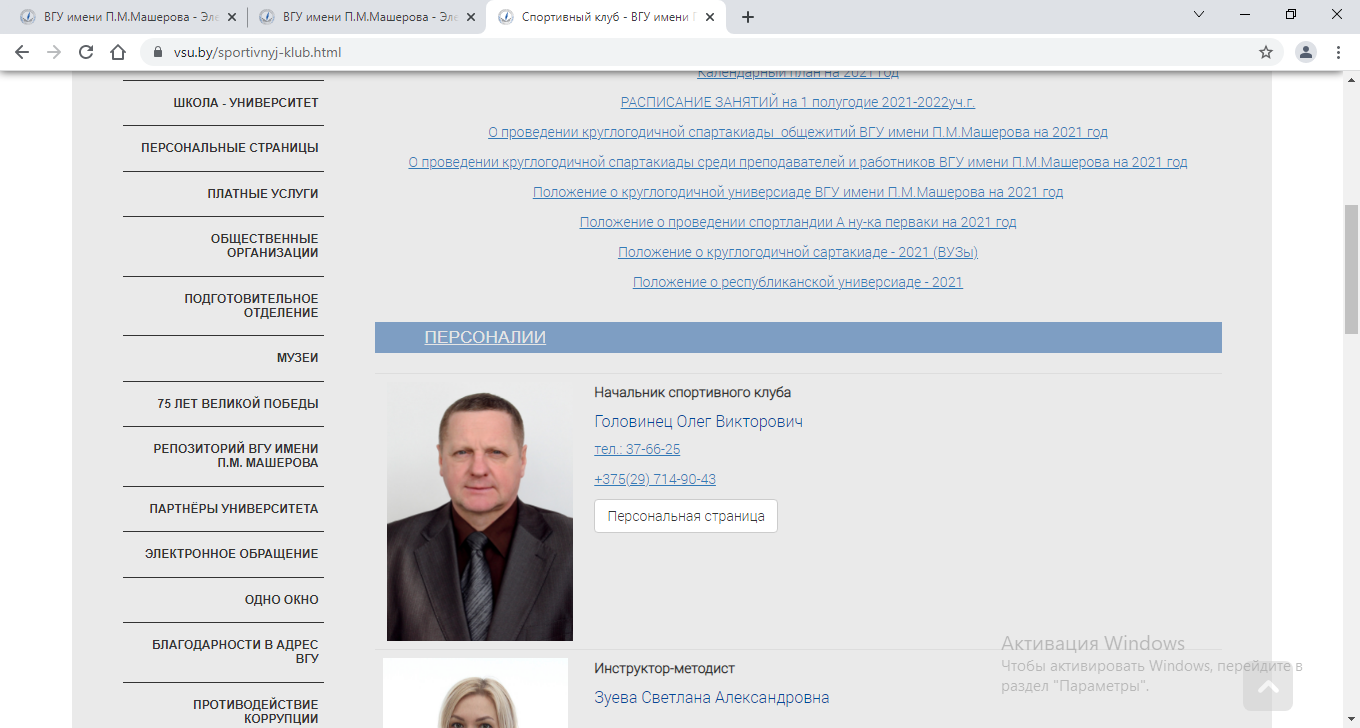 Список студентов, занимающихся в спортивной секции «Волейбол» (юноши)№ п/пФ.И.О.Факультет, курс, группа1Халилов Тимур РуслановичФМиИТ, 1 курс2Пригожий Никита ЕвгеньевичФСПиП, 1 курс, 12 группа3Павловский Дмитрий ВладимировичФФКиС, 1 курс, 11 группа4Тишкин Артём АлександровичФФКиС, 1 курс, 13 группа5Сафронов Никита ВячеславовичФСПиП, 1 курс, 12 группа6Фёдоров Тихон СергеевичФФКиС, 1 курс, 13 группа7Пальвинский Егор ЮрьевичФФКиС, 4 курс, 41 группа8Ильючёнок Сергей ВалерьевичФФКиС, 4 курс, 42 группа9Кравцов Антон ПетровичФФКиС, 4 курс, 42 группа10Синица Максим СергеевичФФКиС, 3 курс, 32 группа11Гурбанов Сейнтмухаммет НурмухаммедовичФХБиГН, выпускник 202112Атаджиков Доянчмырат АкмухаммедовичФХБиГН, 4 курс, 45 группа13Джадыев Сердар АлканбердиевичФФКиС, 4 курс, 42 группа14Аголыев Сахетаман АгамырадовичФХБиГН, 4 курс, 42 группа15Халмырат АртыковФОИГ16Хемра АтаевФФКиС, 4 курс, 41 группа17Пшонко Радислав ВитальевичФМиИТ, 2 курс, 24 группа18Кайчиет Суди ДаниилФОИГ19Гоков Батыяр ХезретгулыевичФХБиГН, 4 курс, 41-т группа20Реджепов Агаджома ДоврановичФХБиГН, 4 курс, 42-т группа